ПроектО выявлении правообладателяранее учтенного объекта недвижимостиВ соответствии со статьей 69.1 Федерального закона от 13 июля 2015 г. № 218-ФЗ «О государственной регистрации недвижимости», статьей 16 Федерального закона от 06.10.2003 №  131-ФЗ   «Об   общих   принципах   организации   местного   самоуправления   в Российской Федерации», администрация Порецкого муниципального округа Чувашской Республики п о с т а н о в л я е т:1. В отношении земельного участка с кадастровым номером 21:18:100701:79, расположенного по адресу: Чувашская Республика - Чувашия, р-н Порецкий,с/пос Рындинское, с Турдаково, категория: земли населенных пунктов, общей площадью 3400  кв.м в качестве его правообладателя, владеющего данным объектом недвижимости на праве собственности, выявлена Астахова Мария Григорьевна 09 сентября 1940 года рождения,  место рождения: с. Рындино Порецкого района Чувашской Республики, паспорт гражданина Российской Федерации 9701  379680, выдан 16 января 2002 года Порецким РОВД Чувашской Республики, СНИЛС 089-457-872 42, зарегистрированная по адресу: Чувашская Республика, Порецкий район, с. Рындино, ул. Ахаева, дом № 49.          2. Право собственности Астаховой Марии Григорьевны на указанный в п. 1 настоящего постановления земельный участок подтверждается сообщением нотариуса  Порецкого нотариального округа Чувашской Республики от 31 августа 2023 № 149 (копия прилагается)  и материалами наследственного дела №5/2020.3. Отделу сельского хозяйства, земельных и имущественных отношений  направить в орган регистрации прав заявление о внесении в Единый государственный реестр недвижимости сведений о правообладателе ранее учтенного объекта, указанного в пункте 1 настоящего постановления, в течение 5 рабочих дней со дня принятия настоящего постановления. 4. Настоящее постановление вступает в силу со дня подписания.  Глава Порецкого муниципального округа                                                                      Е.В. Лебедев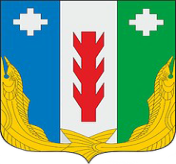 Администрация Порецкого муниципального округа Чувашской Республики     ПОСТАНОВЛЕНИЕ_________№ _____с. ПорецкоеЧăваш РеспубликинПăрачкав муниципалитетокругӗн администрацийĕЙЫШĂНУ________  № _____Пăрачкав сали